Comune di Cinisello Balsamo – Città Metropolitana di MilanoTender for the Construction of a Recreative Area and a Membrane Tensile Structure in Cinisello Balsamo, Italy Subject: Response to request for clarificationThis, following requests received, to confirm that to consult the project papers (drawings, reports, calculations etc.) you can access the link: https://attinew.comune.cinisello-balsamo.mi.it/atti/AttiPubblicazioni: once loaded the page,  fill in the following fields (see red rectangle in pictures below):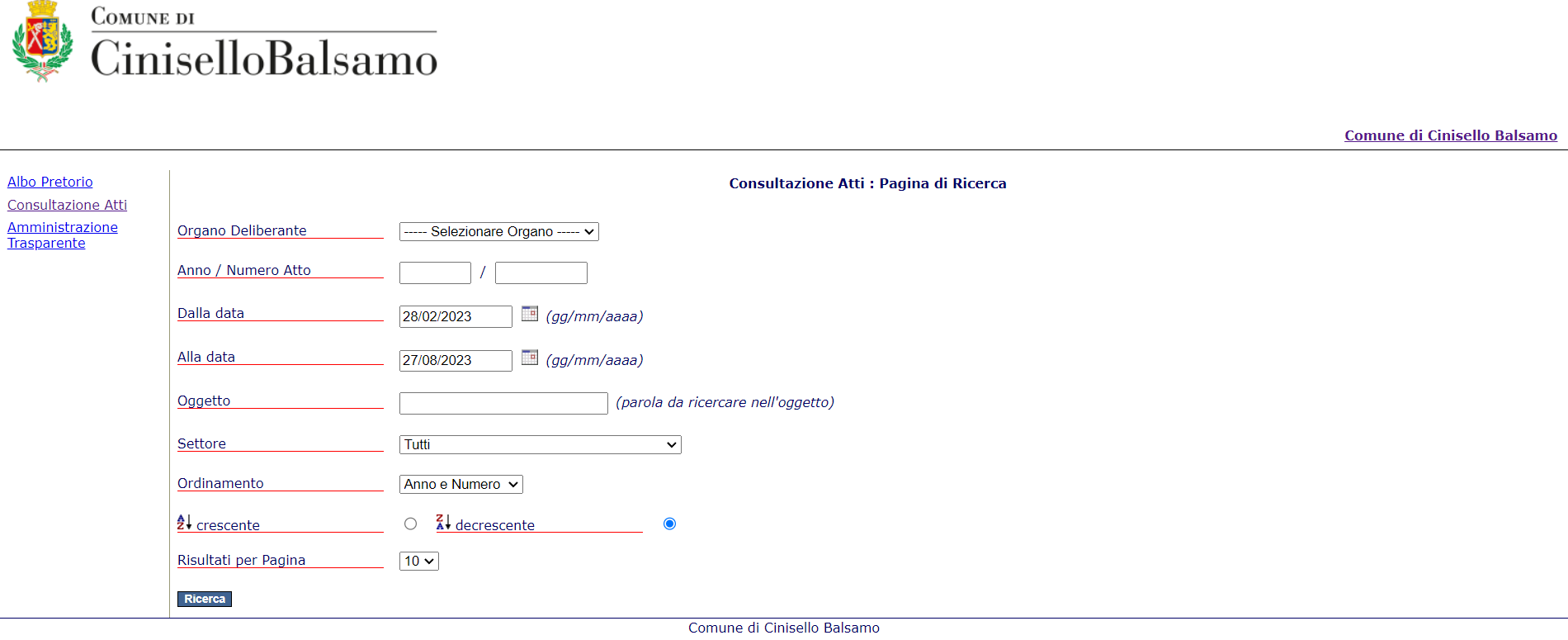 for "Organo Deliberante": select from the drop-down menu "Giunta comunale"for "Anno/Numero atto": write in the first field "2023" and in the second field "57"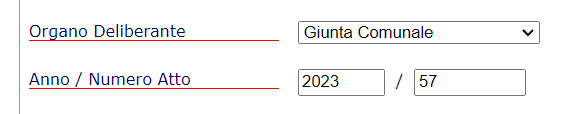 then clicking on the blue "search" button at the bottom of the page will display the following screen: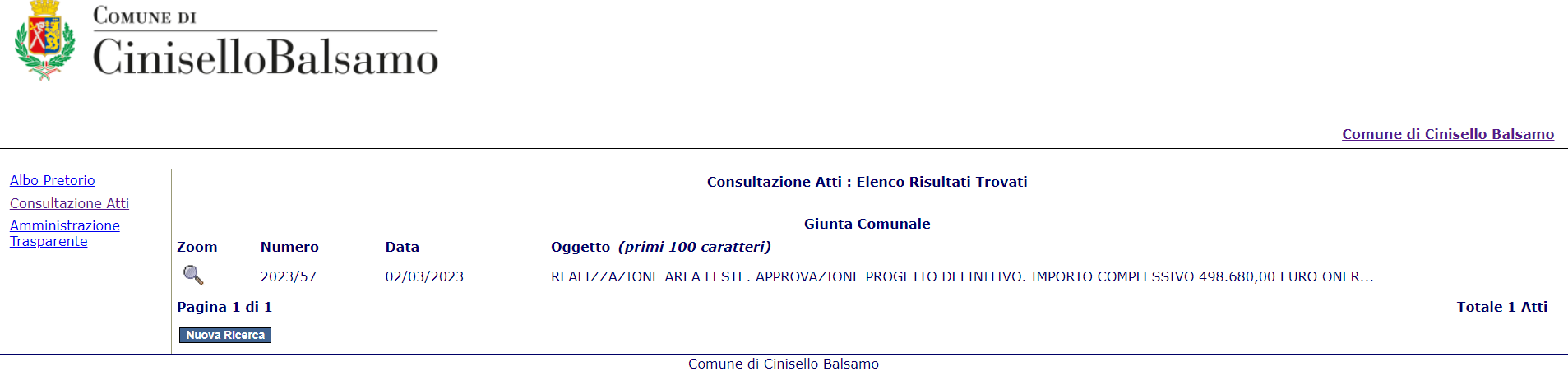 click now on the magnifying glass (zoom, see red circle in the image above) to view the final project files. The files relating to lot 1 (subject to this invitation to tender) are those listed below in blue (the additional technical annexes relating to lot 2, not related to this procedure, are shown below in red and crossed-out):These files are in format *.p7m (digitally signed files): to transform them into files *.pdf you need to open them with a specific free program (for example "Aruba sign" downloadable at the link https://www.pec.it/gestione-supporto-firma-digitale.aspx opening the drop-down menu "Software per firmare", see image below) and save them on your pc in *.pdf format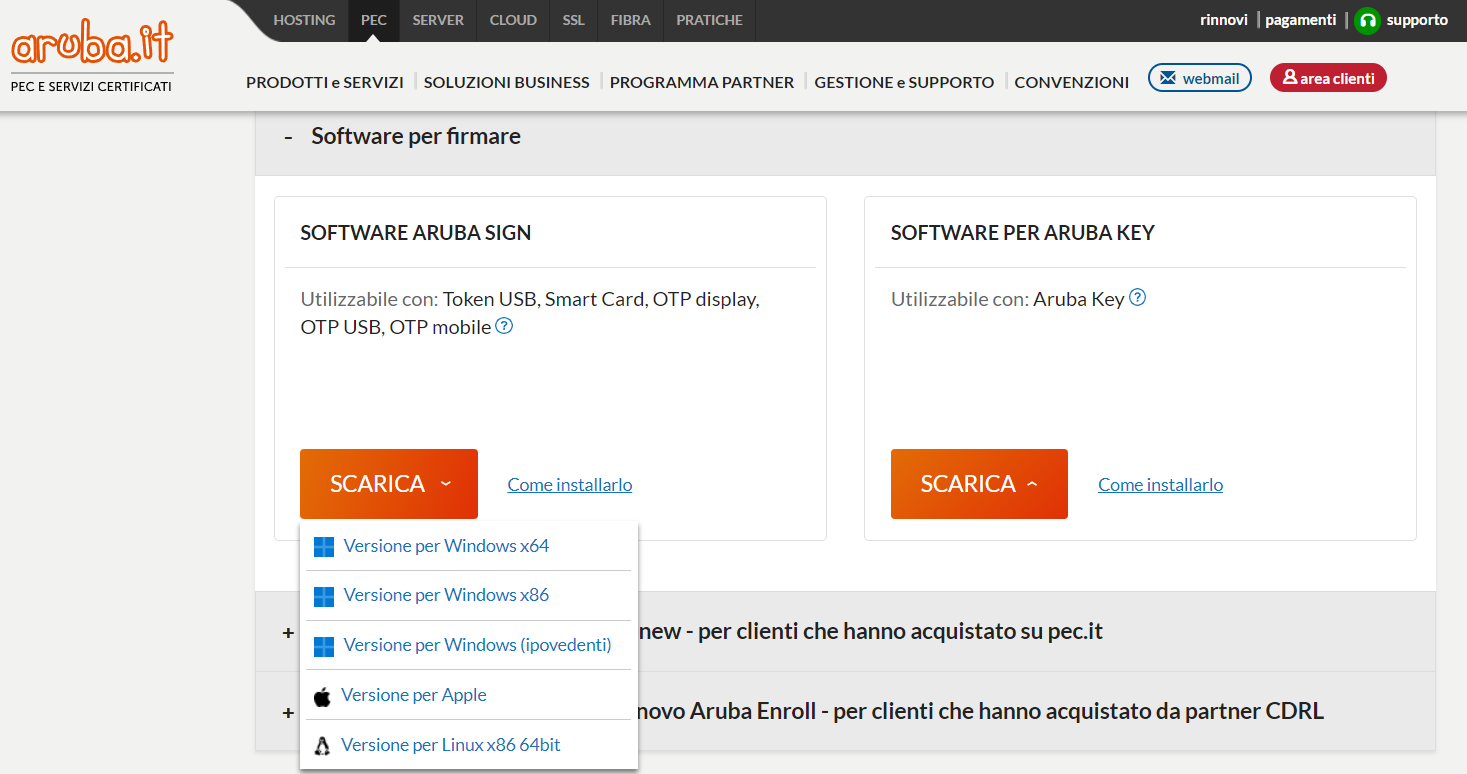 The "Capitolato speciale d’appalto" for lot 1 can be downloaded at https://www.comune.cinisello-balsamo.mi.it/spip.php?article37003 by clicking on the file *.pdf "Capitolato" PDEF 01 Relazione generale tecnico-illustrativa.pdf.p7mPDEF 02 Rendering.pdf.p7mPDEF 03.0.1 Elaborati grafici delle opere.pdf.p7mPDEF 03.0.2 Elaborati grafici delle opere.pdf.p7mPDEF 03.1.1 Elaborati grafici delle opere.pdf.p7mPDEF 03.1.2 Elaborati grafici delle opere.pdf.p7mPDEF 03.1.3 Elaborati grafici delle opere.pdf.p7mPDEF 03.1.4 Elaborati grafici delle opere.pdf.p7mPDEF 03.1.5 Elaborati grafici delle opere.pdf.p7mPDEF 03.1.6 Elaborati grafici delle opere.pdf.p7mPDEF 03.1.7 Elaborati grafici delle opere.pdf.p7mPDEF 03.2.1 Elaborati grafici delle opere.pdf.p7mPDEF 03.2.2 Elaborati grafici delle opere.pdf.p7mPDEF 03.2.3 Elaborati grafici delle opere.pdf.p7mPDEF 03.2.4 Elaborati grafici delle opere.pdf.p7mPDEF 03.2.5 Elaborati grafici delle opere.pdf.p7mPDEF 03.2.6 Elaborati grafici delle opere.pdf.p7mPDEF 03.2.7 Elaborati grafici delle opere.pdf.p7mPDEF 04 Relazione geologica.pdf.p7mPDEF 05 Relazione strutturale.pdf.p7mPDEF 06 Relazione geotecnica.pdf.p7mPDEF 07 Relazione di invarianza idraulica.pdf.p7mPDEF 08 Capitolato speciale descrittivo e prestazionale.pdf.p7mPDEF 09 Computo estimativo dell'opera Lotto 1 - Analisi prezzi.pdf.p7mPDEF 13 Cronoprogramma Lotto 1.pdf.p7mquadro economico lotto 1 L .pdfquadro economico lotto 2 L.pdfPDEF 11 Computo estimativo dell'opera Lotto 2 - Analisi prezzi.pdf.p7m